  瑞浦兰钧能源股份有限公司2024届校园招聘（国有企业）一、企业简介瑞浦兰钧能源股份有限公司（以下简称瑞浦兰钧）成立于2017年，是青山实业结合其自身丰富的矿产资源再新能源领域进行投资布局的首家企业。瑞浦兰钧主要从事动力/储能锂离子电池单体到系统应用的研发、生产、销售，专注于为新能源汽车动力及智慧电力储能提供优质解决方案。上市公司，规模大待遇好，15薪+ 8-20k二、招聘对象：2024届应届毕业生。招聘岗位：结构工程师助理、客户质量经理CQM、海外售后服务工程师、项目，储能方向销售四、专业需求：土  化学，机械，材料，自动化，车辆工程等相关专业应届生五、投递方式：1、手机端网申入口：结构工程师助理   http://bjxapp.cn/t/NjE1Mzk4OQ/客户质量经理CQM  http://bjxapp.cn/t/NjE1Mzk4NQ/海外售后服务工程师  http://bjxapp.cn/t/NjE1Mzk5MQ/项目   http://bjxapp.cn/t/NjE1Mzk4Mw/储能方向销售  http://bjxapp.cn/t/NjE1Mzk4Mg/2、扫描二维码投递简历。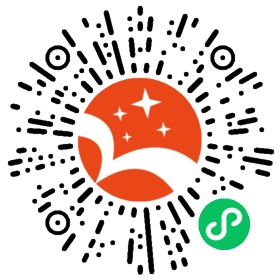 3、扫码进群，获取更多信息。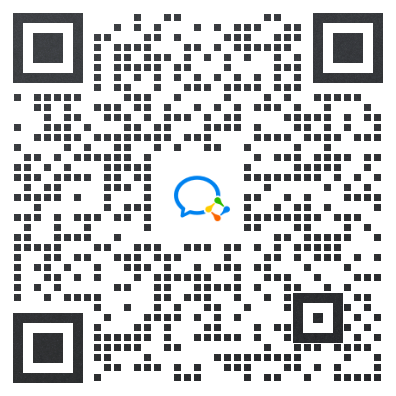 【更多校招职位推荐群】：https://qm.qq.com/q/F6qfiOeyjK  请用QQ或浏览器打开Q群号：654441996